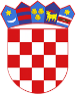 R  E  P  U  B  L  I  K  A    H  R  V  A  T  S  K  APOŽEŠKO-SLAVONSKA  ŽUPANIJAGRAD  POŽEGA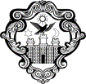 Gradsko vijećeKLASA: 021-05/21-02/5URBROJ: 2177/01-04/01-21-2Požega, 2. srpnja 2021.IZVOD IZ ZAPISNIKAsa 2. sjednice Gradskog vijeća Grada Požege, održane 2. srpnja 2021. godine (petak), s početkom u 16,00 sati, u Gradskom kazalištu, Trg Sv. Trojstva 20.SJEDNICI SU NAZOČNI: Matej Begić, Ivana Bouček, Hrvoje Ceranić, Miroslav Crnjac, Magdalena Turkalj Čorak, Stjepan Golić, Tomislav Hajpek, Ante Kolić, Dijana Krpan, Valentina Matijašević, Josip Matković, Mitar Obradović,  Miroslav Penava, Maja Petrović, Silvija Sertić, Antonio Šarić, Ivan Vlahović i Dinko Zima. ODSUTNI: Ivan Peharda (opravdano).OSTALI NAZOČNI: gradonačelnik Željko Glavić, zamjenik gradonačelnika Borislav Miličević, Ljiljana Bilen, pročelnica Upravnog odjela za samoupravu, Branka Bulaja, pročelnica Upravnog odjela za financije, Klara Miličević, pročelnica Ureda gradonačelnika, Josip Lisjak, službenik ovlašten za privremeno obavljanje poslova pročelnika Upravnog odjela za komunalne djelatnosti i gospodarenje, te predstavnici sredstava za informiranje. LJILJANA BILEN – pročelnica Upravnog odjela za samoupravu Grada Požege proziva po abecednom redu izabrane vijećnike i konstatira da je na sjednici prisutno 18 vijećnika od ukupno 19 vijećnika Gradskog vijeća Grada Požege.PREDSJEDNIK – konstatira da je na sjednici Gradskog vijeća Grada Požege postignut kvorum i da se može nastaviti sa sjednicom.VJEĆNIČKA PITANJA u trajanju od 1/2 sata.Vijećnička pitanja postavili su vijećnici: Ante Kolić ispred Kluba vijećnika HDZ-a, vijećnik Tomislav Hajpek, vijećnica Magdalena Turkalj Čorak, vijećnik Antonio Šarić, vijećnik Dinko Zima i ispred Kuba vijećnika SDP-a Mitar Obradović. GRADONAČELNIK – na sva postavljena pitanja odgovorio je usmeno.PREDSJEDNIK - konstatira da je na sjednici Gradskog vijeća Grada Požege postignut kvorum i da se može nastaviti sa sjednicom.DINKO ZIMA – prije samog glasovanja o Izvodu iz zapisnika sa konstituirajuće sjednice Gradskog vijeća iznio je primjedbu koja se odnosi na akademske titule članova Gradskog vijeća i članova njegovih radnih tijela. Navodi da su titule pojedinim članovima istaknute uz ime i prezime, a drugima nisu. Stoga predlaže, da se navedeno ubuduće pri pisanju akata ujednači. PREDSJEDNIK – stavlja na glasovanje Izvod iz zapisnika sa konstituirajuće sjednice Gradskog vijeća Grada Požege i konstatira da je  isti jednoglasno usvojen (s 18 glasova za) te da čini sastavni dio ovoga zapisnika. PREDSJEDNIK – konstatira da je na prošloj sjednici zaprimio Pravila o radu Kluba vijećnika HDZ-a čiji je predsjednik Ante Kolić, te zahtjev za dodjelu prostora za rad navedenog Kluba. Nadalje, do ove sjednice zaprimio je i Pravila o radu Kluba vijećnika SDP-a čiji je predsjednik Mitar Obradović, te zahtjev za dodjelu prostora za rad navedenog Kluba.PREDSJEDNIK – za rad Kluba vijećnika HDZ-a određuje se salon u Gradskoj kući, odnosno  dvorana Ciraki u Gradskom kazalištu Požega, a za rad Kluba vijećnika SDP-a određuje se ured br. 6 (na katu) u Gradskoj kući, odnosno ulazni prostor u Gradskom kazalištu Požega. PREDSJEDNIK - predlaže dnevni red, potom pita da li ima prijedloga da se nešto izostavi iz predloženog dnevnog reda, a zatim pita da li ima prijedloga za nadopunu dnevnog reda. PREDSJEDNIK - utvrđuje da nema prijedloga za izmjenu predloženog dnevnog reda, daje  na glasovanje predloženi dnevni red, te konstatira da je jednoglasno (sa 18 glasova za ), usvojen sljedeći D N E V N I  R E D:1.a)	Prijedlog Rješenja o imenovanju Odbora za određivanje imena ulica i trgovab)	Prijedlog Rješenja o imenovanju Odbora za međugradsku i međunarodnu suradnjuc)	Prijedlog Rješenja o imenovanu Savjeta za zaslužne građene i javna priznanja d)	Prijedlog Rješenja o imenovanju Odbora za financije2.	Prijedlog Rješenja o razrješenju:Upravnog vijeća Gradskog muzeja PožegaUpravnog vijeća Gradske knjižnice PožegaUpravnog vijeća Gradskog kazališta Požega3.	Prijedlog Rješenja o imenovanju:Upravnog vijeća Gradskog muzeja PožegaUpravnog vijeća Gradske knjižnice PožegaUpravnog vijeća Gradskog kazališta Požega 4.	Prijedlog Zaključka o opozivu i predlaganju članova u Nadzori odbora)	Tekije d.o.o.b)	Komunalac Požega d.o.o.5.	   a) Prijedlog Rješenja o razrješenju Povjerenstva za procjenu šteta od elementarnih  nepogodab)	Prijedlog Rješenja o imenovanju Povjerenstva za procjenu šteta od elementarnih nepogoda6.	Izvješće će o korištenju proračunske zalihe za siječanj - svibanj 2021. godine 7.	Godišnji izvještaj o izvršenju Proračuna Grada Požege za 2020. godinu8.	Izvješće o izvršenju Programa održavanja komunalne infrastrukture u Gradu Požegi i prigradskim naseljima za 2020. godinu9.	Izvješće o izvršenju Programa građenja objekata i uređaja komunalne infrastrukture za 2020. godinu10.	     a)  Izvješće o realizaciji Programa javnih potreba u kulturi u Gradu Požegi za 2020. godinub)	Izvješće o realizaciji Programa javnih potreba u predškolskom odgoju i školstvu u Gradu Požegi za 2020. godinu c)	Izvješće o realizaciji Programa javnih potreba u sportu u Gradu Požegi za 2020. godinu d)	Izvješće o realizaciji Programa javnih potreba u socijalnoj skrbi u Gradu Požegi za 2020. godinue)	Izvješće o realizaciji Programa javnih potreba u turizmu i ostalih udruga i društava građana u Gradu Požegi za 2020. godinu11.	Prijedlog Odluke o izmjenama i dopunama Odluke o ustrojstvu upravnih tijela Grada Požege12.	Prijedlog Odluke o raspoređivanju sredstava za rad političkih stranaka i nezavisnih vijećniku Gradskom vijeću Grada Požege od lipnja do 31. prosinca 2021. godine 13.	Prijedlog Odluke o naknadama za rad članova Gradskog vijeća i njezinih radnih tijela i radnih tijela u koje članove imenuje Gradsko vijeće Grada Požege14.	Prijedlog Odluke o davanju prethodne suglasnosti na Statut Javne vatrogasne postrojbe Grada PožegeAd. 1.a) Prijedlog Rješenja o imenovanju Odbora za određivanje imena ulica i trgovaPREDSJEDNIK – konstatira daje dobio potpisani prijedlog od potrebne većine vijećnika (1/3) u svezi ove točke dnevnog reda, od podtočke a) do d). Potom čita dostavljene prijedloge o imenovanju radnih Gradskog vijeća: Odbora za određivanje imena ulica i trgova, Odbora za određivanje imena ulica i trgova, Savjeta za zaslužne građene i javna priznanja i Odbora za financije. Pita vijećnike da li ima drugih prijedloga. PREDSJEDNIK – otvara raspravu po ovom točkom, od podtočke  a) do d).  PREDSJEDNIK – kako nema drugih prijedloga, zaključuje raspravu.PREDSJEDNIK – utvrđuje tekst Rješenja o imenovanju Odbora za određivanje imena ulica i trgova, daje isto na glasovanje i konstatira da je Gradsko vijeće Grada Požege, bez rasprave, jednoglasno (s 18 glasova za) usvojilo R J E Š E NJ Eo imenovanju Odbora za određivanje imena ulica i trgovaI.Gradsko vijeće Grada Požege u Odbor za određivanje imena ulica i trgova imenuje sljedeće osobe:dr.sc. IVICU ĆULO, za predsjednikaANTUNA CIMERMANA, za potpredsjednikaILIJU BAGARIĆA, za člana4.	JOSIPA MATKOVIĆA, za člana5.	IVANU BOUČEK, za članicu.II.Ovo Rješenje stupa na snagu danom donošenja, a objavit će se u Službenim novinama Grada Požege.Prijedlog Rješenja o imenovanju Odbora za međugradsku i međunarodnu suradnjuPREDSJEDNIK – utvrđuje tekst Rješenja o imenovanju Odbora za međugradsku i međunarodnu suradnju, daje isto na glasovanje i konstatira da je Gradsko vijeće Grada Požege, bez rasprave, jednoglasno (s 18 glasova za) usvojilo R J E Š E N J Eo imenovanju Odbora za međugradsku i međunarodnu suradnjuI.Gradsko vijeće Grada Požege u Odbor za međugradsku i međunarodnu suradnju imenuje sljedeće osobe:dr.sc. BERISLAVA ANDRLIĆA, za predsjednikadr.sc. MARKA ŠOSTARA, za potpredsjednikaSTJEPANA GOLIĆA, za člana4.	ROBERTA BEBLE, za člana 5.	IVANA VLAHOVIĆA, za člana.II.Ovo Rješenje stupa na snagu danom donošenja, a objavit će se u Službenim novinama Grada Požege.c) Prijedlog Rješenja o imenovanju Savjeta za zaslužne građene i javna priznanjaPREDSJEDNIK – utvrđuje tekst Rješenja o imenovanju Savjeta za zaslužne građane i javna priznanja, daje isto na glasovanje i konstatira da je Gradsko vijeće Grada Požege, bez rasprave, jednoglasno (s 18 glasova za) usvojilo R J E Š E NJ Eo imenovanu Savjeta za zaslužne građene i javna priznanja I.Gradsko vijeće Grada Požege u Savjet za zaslužne građene i javna priznanja imenuje sljedeće osobe:MILANA GOJU, za predsjednikaILIJU BAGARIĆA, za potpredsjednikadr.sc. VESNU VLAŠIĆ, za članicu4.	dr.sc. JOSIPA FAJDIĆA, za člana5.	TOMISLAVA HAJPEKA, za člana.II.Ovo Rješenje stupa na snagu danom donošenja, a objavit će se u Službenim novinama Grada Požege.Prijedlog Rješenja o imenovanju Odbora za financijePREDSJEDNIK – zaključuje raspravu, utvrđuje tekst Rješenja o imenovanju Odbora za financije, daje isto na glasovanje i konstatira da je Gradsko vijeće Grada Požege, bez rasprave, jednoglasno (s 18 glasova za) usvojilo sljedećeR J E Š E NJ E o imenovanju Odbora za financijeI.Gradsko vijeće Grada Požege u Odbor za financije imenuje sljedeće osobe:ZDRAVKA JELČIĆA, za predsjednika ZVONIMIRA ŽILIĆA, za člana3.	mr.sc. MITRA OBRADOVIĆA, za člana.II.Ovo Rješenje stupa na snagu danom donošenja, a objavit će se u Službenim novinama Grada Požege.Ad. 2.a) Prijedlog Rješenja o razrješenju Upravnog vijeća Gradskog muzeja Požega PREDSJEDNIK – konstatira da je dobio potpisani prijedlog od potrebne većine vijećnika (1/3) u svezi ove točke dnevnog reda. Potom čita dostavljene prijedloge. Pita da li ima drugih prijedloga, te predlaže da se rasprava pod ovom točkom, od podtočke a) do c) objedini, a da se o svakoj podtočki glasuje zasebno.PREDSJEDNIK – otvara raspravu.PREDSJEDNIK – kako nema drugih prijedloga, zaključuje raspravu.PREDSJEDNIK – utvrđuje tekst Rješenja o razrješenju Upravnog vijeća Gradskog muzeja Požega, daje isto na glasovanje i konstatira da je Gradsko vijeće Grada Požege, bez rasprave, jednoglasno (s 18 glasova za) usvojilo R J E Š E NJ Eo razrješenju članova Upravnog vijeća Gradskog muzeja PožegaI.Gradsko vijeće Grada Požege razrješava članove Upravnog vijeća Gradskog muzeja Požega,  imenovane ispred osnivača Grada Požege, kako slijedi:KATARINU SOLDO OBUĆINA VERICU JURIĆ MISLAVA BOIĆA.II.Ovo Rješenje stupa na snagu danom donošenja, a objavit će se u Službenim novinama Grada Požege.b) Prijedlog Rješenja o razrješenju Upravnog vijeća Gradske knjižnice PožegaPREDSJEDNIK – utvrđuje tekst Rješenja o razrješenju Upravnog vijeća Gradske knjižnice Požega, daje isto na glasovanje i konstatira da je Gradsko vijeće Grada Požege, bez rasprave, jednoglasno (s 18 glasova za) usvojilo R J E Š E NJ Eo razrješenju članova Upravnog vijeća Gradske knjižnice Požege I.Gradsko vijeće Grada Požege razrješava članove Upravnog vijeća Gradske knjižnice Požega, imenovane ispred osnivača Grada Požege, kako slijedi:  HRVOJA CERANIĆAKRUNU BLAŽEVIĆAVERONIKU ŠAKOTA.II.Ovo Rješenje stupa na snagu danom donošenja, a objavit će se u Službenim novinama Grada Požege.Prijedlog Rješenja o razrješenju Upravnog vijeća Gradskog kazalištaPREDSJEDNIK – utvrđuje tekst Rješenja o razrješenju Upravnog vijeća Gradskog kazališta, daje isto na glasovanje  i konstatira da je Gradsko vijeće Grada Požege, bez rasprave, jednoglasno (s 18 glasova za) usvojilo R J E Š E NJ Eo razrješenju članova Upravnog vijeća Gradskog kazališta PožegaI.Gradsko vijeće Grada Požege razrješava članove Upravnog vijeća Gradskog kazališta Požega,   imenovane ispred osnivača Grada Požege, kako slijedi:MATEJA BEGIĆA GORANA PEIĆA DRAŽENA MULJEVIĆA.II.Ovo Rješenje stupa na snagu danom donošenja, a objavit će se u Službenim novinama Grada Požege.Ad. 3.a) Prijedlog Rješenja o imenovanju Upravnog vijeća Gradskog muzeja Požega PREDSJEDNIK – konstatira da je dobio potpisani prijedlog od potrebne većine vijećnika (1/3) u svezi ove točke dnevnog reda. Potom čita prispjele prijedloge i pita da li ima drugih prijedloga. Predlaže da se rasprava pod ovom točkom, od podtočke a) do c) objedini, a da se o svakoj podtočki   glasuje zasebno. PREDSJEDNIK – otvara raspravu. PREDSJEDNIK – kako nema drugih prijedloga, zaključuje raspravu.PREDSJEDNIK – utvrđuje tekst Rješenja o imenovanju Upravnog vijeća Gradskog muzeja Požega, daje isto na glasovanje i konstatira da je Gradsko vijeće Grada Požege, bez rasprave, jednoglasno (s 18 glasova za) usvojilo sljedećeR J E Š E NJ Eo imenovanju članova Upravnog vijeća Gradskog muzeja PožegaI.Gradsko vijeće Grada Požege u Upravno vijeća Gradskog muzeja Požega ispred osnivača Grada Požege, na mandatno razdoblje od četiri godine, imenuje sljedeće osobe:1.	MARIJANU MATIJEVIĆ PEJIĆ2.	ILIJU BAGARIĆA3.	ZORANA JEKIĆA.II.Ovo Rješenje stupa na snagu danom donošenja, a objavit će se u Službenim novinama Grada Požege.b) Prijedlog Rješenja o imenovanju Upravnog vijeća Gradske knjižnice PožegaPREDSJEDNIK – utvrđuje tekst Rješenja o imenovanju Upravnog vijeća Gradske knjižnice Požega, daje isto na glasovanje i konstatira da je Gradsko vijeće Grada Požege, bez rasprave, jednoglasno (s 18 glasova za) usvojilo R J E Š E NJ Eo imenovanju članova Upravnog vijeća Gradske knjižnice PožegaI.Gradsko vijeće Grada Požege u Upravno vijeće Gradskog knjižnice Požega ispred osnivača Grada Požege, na mandatno razdoblje od četiri godine, imenuje sljedeće osobe:1.	dr.sc. VESNU VLAŠIĆ 2.	IVANU MANCE3.	ANTONIA ŠARIĆA.II.Ovo Rješenje stupa na snagu danom donošenja, a objavit će se u Službenim novinama Grada Požege.c) Prijedlog Rješenja o imenovanju Upravnog vijeća Gradskog kazališta PožegaPREDSJEDNIK – utvrđuje tekst Rješenja o imenovanju Upravnog vijeća Gradskog kazališta Požega, daje isto na glasovanje i konstatira da je Gradsko vijeće Grada Požege, bez rasprave, jednoglasno (s 18 glasova za) usvojilo R J E Š E NJ Eo imenovanju članova Upravnog vijeća Gradskog kazališta PožegaI.Gradsko vijeće Grada Požege u Upravno vijeće Gradskog kazališta Požega ispred osnivača Grada Požege, na mandatno razdoblje od četiri godine, imenuje sljedeće osobe:VERONIKU ŠAKOTABARICU MATIJEVIĆ3.	MATEA BIĆANIĆA.II.Ovo Rješenje stupa na snagu danom donošenja, a objavit će se u Službenim novinama Grada Požege.Ad. 4.a) Prijedlog Zaključka o opozivu i predlaganju članova u Nadzorni odbor Tekija PREDSJEDNIK - daje riječ Gradonačelniku. GRADONAČELNIK - daje obrazloženje ove točke dnevnog redaPREDSJEDNIK – otvara raspravu.U raspravi ispred Kluba vijećnika SDP-a sudjelovao je vijećnik Mitar Obradović. PREDSJEDNIK – zaključuje raspravu, utvrđuje tekst Zaključka o opozivu i predlaganju članova u Nadzorni odbor Tekija d.o.o., daje isti na glasovanje i  konstatira da je Gradsko vijeće Grada Požege  većinom glasova (s 10 glasova za i s 8 glasova protiv) usvojilo Z A K L J U Č A Ko opozivu i predlaganju člana Nadzornog odbora trgovačkog društva Tekije d.o.o. I.Gradsko vijeće Grada Požege predlaže Skupštini trgovačkog društva Tekije d.o.o. sa sjedištem u Požegi, Vodovodna 1 (u nastavku teksta: Društvo), donošenje odluke o opozivu članova Nadzornog odbora Društva, prije isteka mandata za SLOBODANA MANOVIĆA MARIJANU MATIJEVIĆ PEJIĆIVANA DELIĆAMARIJANA PILONAŽELJKA KURTUŠIĆA.II.	Gradsko vijeće Grada Požege predlaže Skupštini Društva da se za članove Nadzornog odbora kao predstavnici Grada Požege izaberu:ANTE KOLIĆDIJANA KRPANDAVOR KNEŽEVIĆ DRAŽEN MULJEVIĆANKA OPAČAK.III.Ovaj će se Zaključak objaviti u Službenim novinama Grada Požege.Prijedlog Zaključka o opozivu i predlaganju članova u Nadzorni odbor Komunalac Požega d.o.o.PREDSJEDNIK - daje riječ Gradonačelniku. GRADONAČELNIK - daje obrazloženje ove točke dnevnog reda.PREDSJEDNIK – otvara raspravu.U raspravi ispred Kluba vijećnika SDP-a sudjelovao je vijećnik Mitar Obradović. PREDSJEDNIK – zaključuje raspravu, utvrđuje tekst Zaključka o opozivu i predlaganju članova u Nadzorni odbor Komunalac Požega d.o.o., daje isti na glasovanje i konstatira da je Gradsko vijeće Grada Požege većinom glasova (s 10 glasova za i s 8 glasova protiv) usvojilo sljedećiZ A K L J U Č A Ko opozivu i predlaganju člana Nadzornog odbora trgovačkog društva Komunalac Požega d.o.o. I.Gradsko vijeće Grada Požege predlaže Skupštini trgovačkog društva Komunalac Požega d.o.o. sa sjedištem u Požegi, Vukovarska 8 (u nastavku teksta: Društvo), donošenje odluke o opozivu članova Nadzornog odbora Društva, prije isteka mandata za MISLAVA BOIĆA JOSIPA LISJAKAPAVU KUDRIĆAVLADIMIRA ŠIMUNOVIĆADRAŽENA MULJEVIĆA.II.Gradsko vijeće Grada Požege predlaže Skupštini Društva da se za članove Nadzornog odbora kao predstavnici Grada Požege izaberu:IVAN PEHARDAKRUNOSLAV PRPIĆVJEKOSLAV LEGACMIROSLAV PENAVA IVAN DELIĆ.III.Ovaj će se Zaključak objaviti u Službenim novinama Grada Požege.Ad. 5.a) Prijedlog Rješenja o razrješenju Povjerenstva za procjenu šteta od elementarnih nepogoda PREDSJEDNIK – konstatira da je dobio potpisani prijedlog od potrebne većine vijećnika (1/3) u svezi ove točke dnevnog reda. Čita dostavljeni prijedlog. Pita da li ima drugih prijedloga.PREDSJEDNIK – otvara raspravu.PREDSJEDNIK – kako nema drugih prijedloga, zaključuje raspravu, utvrđuje tekst Rješenja o razrješenju Povjerenstva za procjenu štete od elementarnih nepogoda, daje isto na glasovanje i konstatira da je Gradsko vijeće Grada Požege, bez rasprave, jednoglasno (s 18 glasova za) usvojilo R J E Š E NJ Eo razrješenju Povjerenstva za procjenu šteta od elementarnih nepogodaI.Gradsko vijeće Grada Požege razrješava članstva u Povjerenstvu za procjenu šteta od elementarnih  nepogoda sljedeće osobe:DALIBORA TOMLJANOVIĆA IVU HANAMIRELU VIŠTICKI.II.Ovo Rješenje stupa na snagu danom donošenja, a objavit će se u Službenim novinama Grada Požege.b) Prijedlog Rješenja o imenovanju Povjerenstva za procjenu šteta od prirodnih nepogodaPREDSJEDNIK – konstatira da je dobio potpisani prijedlog od potrebne većine vijećnika (1/3) u svezi ove točke dnevnog reda. Čita dostavljeni prijedlog. Potom pita da li ima drugih prijedloga. PREDSJEDNIK – otvara raspravu. PREDSJEDNIK – zaključuje raspravu, utvrđuje tekst Rješenja o imenovanju Povjerenstva za procjenu šteta od prirodnih nepogoda, daje isti na glasovanje i konstatira da je Gradsko vijeće Grada Požege, bez rasprave, jednoglasno (s 18 glasova za) usvojilo R J E Š E NJ Eo imenovanju Povjerenstva za procjenu šteta od prirodnih nepogodaI.Gradsko vijeće Grada Požege u Povjerenstvo za procjenu šteta od prirodnih nepogoda (u nastavku teksta: Povjerenstvo) imenuje sljedeće osobe:DALIBORA TOMLJANOVIĆA IVU HANAMIRELU VIŠTICKI.II.Članovi Povjerenstva imenuju se na vrijeme od četiri godine.III.Poslovi Povjerenstva utvrđeni su člankom 14. stavkom 2. Zakona o ublažavanju i uklanjanju posljedica prirodnih nepogoda.IV.Stručne i administrativne poslove za Povjerenstvo obavlja Upravni odjel za komunalne djelatnosti i gospodarenje. V.Ovo Rješenje stupa na snagu danom donošenja, a objavit će se u Službenim novinama Grada Požege.Ad. 6.Izvješće o korištenju proračunske zalihe za siječanj  - svibanj 2021. godinePREDSJEDNIK- daje riječ Gradonačelniku, koji potom daje riječ pročelnici Branki Bulaji  koja daje obrazloženje ove točke dnevnog reda.PREDSJEDNIK - otvara raspravu.PREDSJEDNIK - zaključuje raspravu.PREDSJEDNIK - utvrđuje tekst Zaključka o usvajanju izvješća o korištenju proračunske zalihe za mjesec siječanj 2021., daje isti na glasovanje i konstatira da je Gradsko vijeće Grada Požege, bez rasprave, jednoglasno (s 18 glasova za) usvojilo Z A K L J U Č A Ko usvajanju Izvješća o korištenju proračunske zalihe za mjesec siječanj 2021. godineI.Gradsko vijeće Grada Požege usvaja Izvješće o korištenju proračunske zalihe za mjesec siječanj 2021. godine.II.Ovaj će se Zaključak objaviti u Službenim novinama Grada PožegePREDSJEDNIK – utvrđuje tekst Zaključka o usvajanju izvješća o korištenju proračunske zalihe za mjesec veljaču 2021., daje isti na glasovanje i konstatira da je Gradsko vijeće Grada Požege, bez rasprave, jednoglasno (s 18 glasova za) usvojilo Z A K L J U Č A Ko usvajanju Izvješća o korištenju proračunske zalihe za mjesec veljaču 2021. godineI.Gradsko vijeće Grada Požege usvaja Izvješće o korištenju proračunske zalihe za mjesec veljaču 2021. godine.II.Ovaj će se Zaključak objaviti u Službenim novinama Grada PožegePREDSJEDNIK –  utvrđuje tekst Zaključka o usvajanju izvješća o korištenju proračunske zalihe za mjesec ožujak 2021., daje isti na glasovanje i konstatira da je Gradsko vijeće Grada Požege, bez rasprave, jednoglasno (s 18 glasova za) usvojilo Z A K L J U Č A Ko usvajanju Izvješća o korištenju proračunske zalihe za mjesec ožujak 2021. godineI.Gradsko vijeće Grada Požege usvaja Izvješće o korištenju proračunske zalihe za mjesec ožujak 2021. godine.II.Ovaj će se Zaključak objaviti u Službenim novinama Grada PožegePREDSJEDNIK – utvrđuje tekst Zaključka o usvajanju izvješća o korištenju proračunske zalihe za mjesec travanj 2021., daje isti na glasovanje i konstatira da je Gradsko vijeće Grada Požege, bez rasprave, jednoglasno (s 18 glasova za) usvojilo sljedećiZ A K L J U Č A Ko usvajanju Izvješća o korištenju proračunske zalihe za mjesec travanj 2021. godineI.Gradsko vijeće Grada Požege usvaja Izvješće o korištenju proračunske zalihe za mjesec travanj 2021. godine.II.Ovaj će se Zaključak objaviti u Službenim novinama Grada PožegePREDSJEDNIK – utvrđuje tekst Zaključka o usvajanju izvješća o korištenju proračunske zalihe za mjesec svibanj 2021., daje isti na glasovanje  i konstatira da je Gradsko vijeće Grada Požege, bez rasprave, jednoglasno (s 18 glasova za) usvojiloZ A K L J U Č A Ko usvajanju Izvješća o korištenju proračunske zalihe za mjesec svibanj 2021. godineI.Gradsko vijeće Grada Požege usvaja Izvješće o korištenju proračunske zalihe za mjesec svibanj  2021. godine..II.Ovaj će se Zaključak objaviti u Službenim novinama Grada PožegeAd. 7 .Godišnji izvještaj o izvršenju Proračuna Grada Požege za 2020. godinuPREDSJEDNIK- daje riječ Gradonačelniku, koji potom daje riječ pročelnici Branki Bulaji koja  u obrazlaže ovu točku dnevnog reda.PREDSJEDNIK - otvara raspravu.U raspravi ispred Kluba vijećnika SDP-a sudjelovao je vijećnik Mitar Obradović.PREDSJEDNIK – zaključuje raspravu, daje na glasovanje Godišnji izvještaj o izvršenju Proračuna Grada Požege za 2020. i konstatira da je Gradsko vijeće Grada Požege većinom glasova (s 10 glasova za i s 8 glasova protiv) usvojilo GODIŠNJI IZVJEŠTAJ O IZVRŠENJU PRORAČUNA GRADA POŽEGE ZA 2020. GODINUI.	UVODNE ODREDBEČlanak 1.Godišnji izvještaj o izvršenju proračuna Grada Požege za 2020. godinu sadrži:- opći dio proračuna koji čini Račun prihoda i rashoda i Račun financiranja na razini odjeljka  ekonomske klasifikacije (prilog tablice)- posebni dio proračuna po organizacijskoj i programskoj klasifikaciji te razini odjeljka ekonomske klasifikacije (prilog tablice)- izvještaj o zaduživanju na domaćem i stranom tržištu novca i kapitala- izvještaj o korištenju proračunske zalihe- izvještaj o izvršenim preraspodjelama-izvještaj o danim jamstvima i izdacima po jamstvima- obrazloženje ostvarenja prihoda i primitaka, rashoda i izdataka- izvještaj o provedbi plana razvojnih programa.II.	OPĆI DIOČlanak 2.Opći dio godišnjeg izvještaja o izvršenju Proračuna Grada Požege za 2020. godinu (u daljnjem tekstu: Godišnji izvještaj o izvršenju Proračuna) sadrži:RAČUN PRIHODA I RASHODAB.	RAČUN FINANCIRANJAUKUPNI DONOS VIŠKA/MANJKA IZ PRETHODNE(IH) GODINAČlanak 3.U izvještajnom razdoblju u Proračunu Grada Požege ostvareni su ukupni prihodi i primici u iznosu 124.454.141,92 kn, a ukupni rashodi i izdaci u iznosu 130.771.849,09 kn. Iz navedenog proizlazi manjak u iznosu 6.317.707,17 kn, što sa prenesenim viškom iz prethodnih proračunskih godina u iznosu 14.378.066,12 kn čini ukupni višak od 8.060.358,95 kn.Članak 4.Prihodi i rashodi, te primici i izdaci na razini odjeljka ekonomske klasifikacije utvrđuju se u Računu prihoda i rashoda i Računu financiranja.III.	POSEBNI DIOČlanak 5.Rashodi poslovanja i rashodi za nabavu nefinancijske imovine u Proračunu Grada Požege ostvareni u ukupnom iznosu 127.647.337,81 kn i izdaci za financijsku imovinu i otplate zajmova ostvareni u iznosu 3.124.511,28 kn raspoređuju se po programima u Posebnom dijelu Proračuna.IV.	ZAVRŠNE ODREDBEČlanak 6.Opći i posebni dio Godišnjeg izvještaja o izvršenju Proračuna Grada Požege za 2020. godinu objaviti će se u Službenim novinama Grada Požege, a cjelokupni Godišnji izvještaj o izvršenju proračuna Grada Požege za 2020. godinu na internetskim stranicama Grada Požege (www.pozega.hr).Ad. 8 .Izvješće o izvršenju Programa održavanja komunalne infrastrukture u GraduPožegi i prigradskom naseljima za 2020. godinuPREDSJEDNIK- daje riječ Gradonačelniku, koji potom daje riječ privremenom pročelniku Josipu Lisjaku. JOSIP LISJAK-  obrazlože ovu točku dnevnog reda.PREDSJEDNIK - otvara raspravu. PREDSJEDNIK – zaključuje raspravu, utvrđuje tekst  Zaključka u svezi prihvaćanja Izvješća o izvršenju Programa održavanja komunalne infrastrukture u Gradu Požegi i prigradskim naseljima za 2020. godinu, daje isti na glasovanje i konstatira da je Gradsko vijeće Grada Požege, većinom glasova (s 10 glasova za i s 8 glasova protiv) usvojilo Z A K L J U Č A Ko prihvaćanju Izvješća o izvršenju Programa održavanja komunalne infrastrukture u Gradu Požegi i prigradskim naseljima za 2020. godinuI.Gradsko vijeće Grada Požege prihvaća Izvješće o izvršenju Programa održavanja komunalne infrastrukture u Gradu Požegi i prigradskim naseljima za 2020. godinuII.Ovaj će se Zaključak objaviti u Službenim novinama Grada Požege.Ad. 9 .Izvješće o izvršenju Programa građenja objekata i uređaja komunalneinfrastrukture za 2020. godinuPREDSJEDNIK- daje riječ Gradonačelniku koji potom daje riječ privremenom pročelniku Josipu Lisjaku.JOSIP LISJAK-  obrazlože ovu točku dnevnog reda.PREDSJEDNIK - otvara raspravu. PREDSJEDNIK – zaključuje raspravu, utvrđuje tekst Zaključka u svezi prihvaćanja Izvješća o izvršenju Programa građenja objekata i uređaja komunalne infrastrukture za 2020. godinu, daje isti na glasovanje i konstatira da je Gradsko vijeće Grada Požege, većinom glasova (s 10 glasova za i s 8 suzdržana glasa) usvojilo Z A K L J U Č A Ko prihvaćanju Izvješća o izvršenju Programa građenja objekata i uređaja komunalne infrastrukture za 2020. godinu  I.Gradsko vijeće Grada Požege prihvaća Izvješće o izvršenju Programa građenja objekata i uređaja komunalne infrastrukture za 2020. godinu.II.Ovaj će se Zaključak objaviti u Službenim novinama Grada Požege.Ad. 10.Izvješće o realizaciji Programa javnih potreba u kulturi u Gradu Požegi u 2020. godinuPREDSJEDNIK – poziva Gradonačelnika kao ovlaštenog predlagatelja da obrazloži ovu točku dnevnog reda, te predlaže da se rasprava pod ovom točkom, od podtočke a) do e) objedini, a da se o svakoj točki glasuje zasebno. GRADONAČELNIK - poziva pročelnicu Ljiljanu Bilen koja obrazlože ovu točku dnevnog reda, od podtočke a) do e).PREDSJEDNIK - otvara raspravu. U raspravi su sudjelovali vijećnici: Dinko Zima, Mitar Obradović i Ivan Vlahović. PREDSJEDNIK - zaključuje raspravu.PREDSJEDNIK - utvrđuje tekst Zaključka u svezi prihvaćanja Izvješća o realizaciji Programa javnih potreba u kulturi u Gradu Požegi u 2020. godini, daje isti na glasovanje i konstatira da je Gradsko vijeće Grada Požege, većinom glasova (s 10 glasova za, 6 glasova protiv i s 2 suzdržana glasa) usvojilo Z A K L J U Č A Ko prihvaćanju Izvješća o realizaciji Programa javnih potreba u kulturi u Gradu Požegi za 2020. godinuI.Gradsko vijeće Grada Požege prihvaća Izvješće o realizaciji programa javnih potreba u kulturi   u Gradu Požegi za 2020. godinu. II.Ovaj će se  Zaključak objaviti u Službenim novinama Grada Požege.Izvješće o realizaciji Programa javnih potreba u predškolskom odgoju i školstvu u Gradu Požegi za 2020. godinuPREDSJEDNIK - utvrđuje tekst Zaključka u svezi prihvaćanja Izvješća o realizaciji Programa javnih potreba u predškolskom odgoju i školstvu u Gradu Požegi, daje isti na glasovanje i konstatira da je Gradsko vijeće Grada Požege, većinom glasova (s 10 glasova za, sa 6 glasova protiv i s 2 suzdržana glasa) usvojilo Z A K L J U Č A Ko prihvaćanju Izvješća o realizaciji Programa javnih potreba u predškolskom odgoju i školstvu u Gradu Požegi za 2020. godinuI.Gradsko vijeće Grada Požege prihvaća Izvješće o realizaciji Programa javnih potreba u predškolskom odgoju i školstvu u Gradu Požegi za 2020. godinu.II.Ovaj će se Zaključak objaviti u Službenim novinama Grada Požege.Izvješće o realizaciji Programa javnih potreba u sportu u Gradu Požegi za 2020. godinuPREDSJEDNIK - utvrđuje tekst Zaključka u svezi prihvaćanja Izvješća o realizaciji Programa javnih potreba u sportu u Gradu Požegi, daje isti na glasovanje i konstatira da je Gradsko vijeće Grada Požege, većinom glasova (s 10 glasova za i s 8 glasova protiv) usvojilo sljedećeZ A K L J U Č A Ko prihvaćanju Izvješća o realizaciji Programa javnih potreba u sportu u Gradu Požegi za 2020. godinuI.Gradsko vijeće Grada Požege prihvaća Izvješće o izvješće o realizaciji Programa javnih potreba u sportu u Gradu Požegi za 2020. godinu.II.Ovaj će se Zaključak objaviti u Službenim novinama Grada Požege.Izvješće o realizaciji Programa javnih potreba u socijalnoj skrbi u Gradu Požegi za 2020. godinuPREDSJEDNIK - utvrđuje tekst Zaključka u svezi prihvaćanja Izvješća o realizaciji Programa javnih potreba u socijalnoj skrbi u Gradu Požegi, daje isti na glasovanje i konstatira da je Gradsko vijeće Grada Požege, većinom glasova (s 10 glasova za, sa 6 glasova protiv i s 2 suzdržana glasa) usvojilo sljedećeZ A K L J U Č A Ko prihvaćanju Izvješća o realizaciji Programa javnih potreba u socijalnoj skrbi u Gradu Požegi za 2020. godinuI.Gradsko vijeće Grada Požege prihvaća Izvješće o realizaciji Programa javnih potreba u socijalnoj skrbi u Gradu Požegi za 2020. godinu.II.Ovaj će se Zaključak objaviti u Službenim novinama Grada Požege.Izvješće o realizaciji Programa javnih potreba u turizmu i ostalih udruga i društava građana u Gradu Požegi za 2020. godinuPREDSJEDNIK -  utvrđuje tekst Zaključka u svezi prihvaćanja Izvješća o realizaciji Programa javnih potreba u turizmu i ostalih udruga i društava građana u Gradu Požegi, daje isti na glasovanje i konstatira da je Gradsko vijeće Grada Požege, većinom glasova (s 10 glasova za, sa  6 glasova protiv i s 2 suzdržana glasa) usvojilo sljedećeZ A K L J U Č A Ko prihvaćanju Izvješća o realizaciji Programa javnih potreba u turizmu i ostalih udruga i društava građana Grada Požege za 2020. godinuI.Gradsko vijeće Grada Požege prihvaća Izvješće o realizaciji Programa javnih potreba u turizmu i ostalih udruga i društava građana Grada Požege za 2020. godinu.II.Ovaj će se  Zaključak objaviti u Službenim novinama Grada Požege.Ad. 11.Prijedlog Odluke o izmjenama i dopunama Odluke o ustrojstvu upravnih tijelaGrada PožegePREDSJEDNIK - daje riječ Gradonačelniku.GRADONAČELNIK - daje obrazloženje Odluke o izmjenama i dopunama Odluke o ustrojstvu upravnih tijela Grada Požege. PREDSJEDNIK – otvara raspravu.U raspravi ispred Kluba vijećnika SDP-a sudjelovao je vijećnik Mitar Obradović. PREDSJEDNIK - zaključuje raspravu, daje na glasovanje Odluku o izmjenama i dopunama Odluke o ustrojstvu upravnih tijela Grada Požege i konstatira da je Gradsko vijeće Grada Požege, jednoglasno (s 18 glasova za) usvojilo O D L U K Uo izmjenama i dopunama Odluke o ustrojstvu upravnih tijela Grada PožegeČlanak 1.Ovom Odlukom mijena se i dopunjuje Odluka o ustrojstvu upravnih tijela Grada Požege (Službene novine Grada Požege, broj: 19/13., 8/14., 9/16., 14/16. i 19/18.) (u nastavku teksta: Odluka).Članak 2.Članak 5. Odluke mijenja se i glasi: „U Gradu Požegi ustrojavaju se sljedeća upravna tijela:1. Upravni odjeli:1. Upravni odjel za samoupravu2. Upravni odjel za društvene djelatnosti  3. Upravni odjel za imovinsko-pravne poslove 4. Upravni odjel za komunalne djelatnosti i gospodarenje5. Upravni odjel za financije i proračun 2. Služba za unutarnju reviziju.“Članak 3.Članak 6. Odluke mijenja se i glasi: „ (1) Upravni odjel za samoupravu:-  organizira aktivnosti Gradonačelnika i zamjenika gradonačelnika, koordinira njihove odnose s javnošću, koordinira medijsku promidžbu Grada Požege, obavlja poslove protokola, gradskog informatičkog sustava i uređivanja web. stranica Grada Požege, suradnje s udrugama i humanitarnim organizacijama na području Grada Požege, ostvarivanja prava na pristup informacijama (sukladno posebnim propisima)  - obavlja pravne i druge stručne i administrativno-tehničke poslove u svezi s radom Gradskog vijeća Grada Požege (u nastavku teksta: Gradsko vijeće), radnih tijela Gradskog vijeća, Gradonačelnika Grada Požege (u nastavku teksta: Gradonačelnik) i Stručno-savjetodavnog tijela  - obavlja poslove u svezi s provedbom izbora, u smislu posebnih propisa, uključujući i izbore za tijela mjesne samouprave- poslove u svezi s radnim odnosima službenika i namještenika upravnih tijela- poslove pisarnice- obavlja poslove redakcije i službene objave akata Grada Požege- poslove održavanja radnih prostorija kao i druge pomoćno-tehničke poslove.(2) Upravni odjel za samoupravu obavlja i druge poslove iz samoupravnog djelokruga, sukladno zakonu, dugim propisima i aktima Grada Požege.Članak 4.Iza članka 6. Odluke dodaje se podnaslov: „Upravni odjel za društvene djelatnosti“ i članak 6.a, a iza članka 6.a dodaje se podnaslov: „Upravni odjel za imovinsko-pravne poslove i članak 6.b, koji glase:„Upravni odjel za društvene djelatnostiČlanak 6.aU Upravnom odjelu za društvene djelatnosti obavljaju se poslovi na osiguranju uvjeta za zadovoljavanje lokalnih potreba stanovnika Grada Požege u području brige o djeci, obrazovanja i odgoja, socijalne skrbi i zdravstva kao i područja kulture, sporta i tehničke kulture, kako slijedi:- poslovi koordinacije u izradi i odabiru programa javnih potreba u području predškolskog odgoja i naobrazbe te praćenja njegove provedbe, poslovi na izradi programa financiranja dijela osnovnog školstva sukladno zakonu, ostali poslovi i aktivnosti vezani za osnovno školstvo- poslovi socijalne skrbi koji obuhvaćaju poticanje i primjenu mjera zaštite životnog standarda,  zbrinjavanje socijalno ugroženih osoba i poslove zdravstva koji obuhvaćaju koordinaciju aktivnosti u primarnoj zdravstvenoj zaštiti u radu ustanova i drugih osoba koje pružaju zdravstvenu zaštitu - poslovi kulturnog i umjetničkog promicanja Grada Požege, osiguranja sredstava za zadovoljavanje potreba u kulturi, kao i poticanja sponzorstva i donatorstva za očuvanje i unaprjeđenje standarda u kulturi  i zaštiti kulturne baštine, kao i poslovi u svezi s izradom programa javnih potreba u kulturi i tehničkoj kulturi uz utvrđivanje uvjeta za provedbu ovih programa- poslovi odabira i izrade programa javnih potreba u sportu, utvrđivanje uvjeta za provođenje programa javnih potreba, skrbi za stručne kadrove, kontroli praćenja realizacije programa i aktivnosti na razvitku sporta, kao i poslovi suradnje u svezi s gospodarenjem, investicijskim održavanjem i izgradnjom sportskih objekata- poslovi praćenje rada ustanova, fizičkih i drugih pravnih osoba osnovanih radi ostvarivanja interesa i potreba stanovnika u ovim djelatnostima i kao i drugi poslovi iz samoupravnog djelokruga, sukladno zakonu, dugim propisima i aktima Grada Požege.Upravni odjel za imovinsko-pravne posloveČlanak 6.b(1) U Upravnom odjelu za imovinsko-pravne poslove obavljaju se poslovi u svezi upravljanjem, stjecanjem, otuđivanjem, davanjem na upravljanje zemljišta, zgrada, poslovnih prostora, stanova i drugih nekretnina u vlasništvu Grada Požege (osim poslova u svezi raspolaganja javnim površinama i javno-prometnim površinama u vlasništvu Grada Požege), poslovi evidencije nekretnina i uknjižba prava vlasništva na nekretninama Grada Požege, poslovi uređenja zemljišta, imovinsko-pravni poslovi vezani uz provedbu dokumenata prostornog uređenja i gradnje, poslovi vezani uz zahtjeve fizičkih i pravnih osoba radi priznavanja prava vlasništva na nekretninama Grada Požege, poslovi po zahtjevima stranaka nakon provedene legalizacije bespravno izgrađenih objekata, provođenje postupaka radi sufinanciranja kulturnih dobara na području grada, postupanje po zahtjevima vezanim za pravo prvokupa na kulturnim dobrima, stručni poslovi osnivanja stvarnih i osobnih služnosti pravnim poslom na nekretninama Grada. (2) Obavljaju se poslovi rješavanja upravnih stvari u postupcima izvlaštenja, sudjelovanje u postupcima vezanim uz naknadu imovine oduzete za vrijeme jugoslavenske komunističke vladavine, u postupcima povezivanja zemljišne knjige i knjige položenih ugovora.(3) Obavljaju se poslovi predlaganja mjera za upravljanje i raspolaganje (građevinskim) zemljištem i utvrđuju se godišnji programi uređenja građevinskog zemljišta za izgradnju, obavljaju poslovi u svrhu raspolaganja građevinskim zemljištem (stjecanje, prodaja, osnivanje prava građenja, zakup, najam, služnosti i dr.), uknjižbe, provedba urbane komasacije i drugi poslovi vezani uz zemljište.(4) Predlažu se akti vezani za upravljanje zemljištem i drugim nekretninama u vlasništvu Grada, opći uvjeti za raspisivanje natječaja za prodaju i davanje u zakup i obavljanje drugih poslova u svezi s građevinskim zemljištem i vođenje evidencije o građevinskom zemljištu u vlasništvu Grada.(5) Upravljanje stambenim i poslovnim prostorima u vlasništvu Grada uključuje predlaganje odluka o davanju u zakup, odnosno najam poslovnih prostora i stanova, ugovaranje zakupa, odnosno najma za poslovne prostore i stanove, ugovaranje i provedba suvlasničkih odnosa u mješovitom vlasništvu, izrada kriterija i mjerila za korištenje i namjenu poslovnih prostora, priprema i obavljanje svih poslova vezanih za provođenje javnih poziva za prodaju ili davanje u zakup nekretnina u vlasništvu Grada Požege. Poslove održavanja stanova i poslovnih prostora obavlja upravno tijelo nadležno za poslove gradnje.(6) Upravni odjel za imovinsko pravne poslove obavlja poslove evidencije i ažuriranja podataka o prometu nekretnina, poslove stručne i administrativne potpore procjeniteljskom povjerenstvu te drugi poslovi s tim u svezi, poslovi zastupanja Grada Požege pred pravosudnim i drugim tijelima, te drugi poslovi iz samoupravnog djelokruga, sukladno zakonu, dugim propisima i aktima Grada Požege.Članak 5.Iza članka 7. Odluke, podnaslov: „Upravni odjel za financije“ zamjenjuje se podnaslovom: „Upravni odjel za financije i proračun“.Članak 6.Članak 8. Odluke mijenja se i glasi:„(1) Upravni odjel za financije i proračun, obavlja poslove koji se odnose na: - proračunsko planiranje prihoda i primitaka, rashoda i izdataka, te likvidnost proračuna, pripremu prijedloga proračuna i odluke o izvršavanju proračuna, izvršavanje proračuna i praćenje izvršavanja proračuna, poslove riznice, izradu polugodišnjih i godišnjih izvještaja o izvršavanju proračuna- izradu izvješća o korištenju proračunske zalihe, praćenje naplate proračunskih prihoda i primitaka, financijsko izvještavanje o stanju i strukturi te promjenama u vrijednosti i obujmu imovine, obveza i vlastitih izvora, konsolidaciju proračunskih korisnika, analitičke poslove proračunske potrošnje, opseg zaduživanja i jamstva Grada Požege, rejting Grada Požege, koordinaciju razvoja sustava unutarnjih kontrola, računovodstveno-financijske poslove, te na druge poslove koji su mu stavljeni u nadležnost.- knjigovodstvene poslove za sve proračunske korisnike Grada Požege, te druge poslove iz samoupravnog djelokruga, sukladno zakonu, dugim propisima i aktima Grada Požege.“(2) Upravni odjel iz stavka 1. ovoga članka obavlja i poslove javne nabave koji se odnose na:- utvrđivanje ukupnih potreba za nabavom roba, radova i usluga- uspostavu baze podataka o zahtjevima za nabavu po nabavnim kategorijama, planiranje i provedbu postupaka javne nabave- izradu dokumentacije za nadmetanje i druge potrebne dokumentacije- provođenje postupaka javne nabave, objave javne nabave, sklapanje i praćenje izvršenja ugovora o javnoj nabavi i okvirnih sporazuma- provođenje postupaka središnje javne nabave za korisnike središnje javne nabave sukladno ovlaštenju nadležnih tijela, vođenje registra ugovora o javnoj nabavi i okvirnih sporazuma, te druge poslove sukladno propisima.”Članak 7.Iza članka 8. Odluke, podnaslov: „Ured gradonačelnika“ i članak 9. se brišu.Članak 8.Članci 9. do 27. Odluke postaju članci 8. do 26. Članak 9.U članku 15. stavku 1., sada članku 14. stavku 1. Odluke brišu se riječi: „odnosno tajnik (u nastavku teksta: pročelnik)“.Članak 10.Članak 16., sada članak 15. Odluke mijenja se i glasi: „U razdoblju od upražnjenog radnog mjesta pročelnika do imenovanja novog u skladu sa zakonom, kao i za vrijeme duže odsutnosti pročelnika do njegovog povratka na rad, Gradonačelnik može rješenjem ovlastiti službenika upravnog tijela koji ispunjava sve stručne uvjete za  raspored na radno mjesto pročelnika propisane Pravilnikom o unutarnjem redu upravnih tijela Grada Požege da privremeno obavlja poslove pročelnika tijekom trajanja natječajnog postupka, odnosno za vrijeme duže odsutnosti pročelnika do njegova povratka na rad.“Članak 11.U članku 20. stavku 1., sada članku 19. stavku 1. Odluke broj: „20“  zamjenjuje se brojem: „18“. Članak 12.U članku 22. stavku 1., sada članku 21. stavku 1. Odluke iza riječi: „pravima“ dodaju se riječi: „i obvezama“, a iza riječi: „tijela“ brišu se riječi: „ili osoba koju pročelnik za to pisano ovlasti“.Članak 13.Pravilnik o unutarnjem redu upravnih tijela Grada Požege (Službene novine Grada Požege, broj: 5/21. i 9/21. - u nastavku teksta: Pravilnik), uskladit će se sa odredbama ove Odluke, najkasnije u roku 60 dana od dana stupanja na snagu ove Odluke.Članak 14.(1) Danom stupanja na snagu ove Odluke,- ukida se Ured gradonačelnika, a Upravni odjel za samoupravu će preuzeti službenike i namještenike, uključujući i pročelnika, te poslove i predmete, opremu i drugu dokumentaciju od ukinutog Ureda gradonačelnika- novoosnovani Upravni odjel za društvene djelatnosti će od Upravnog odjela za samoupravu preuzeti službenike, poslove i predmete, opremu i drugu dokumentaciju, razmjeno preuzetim poslovima sukladno ovoj Odluci- novoosnovani Upravni odjel za imovinsko-pravne poslove će od Upravnog odjela za samoupravu preuzeti službenike, poslove i predmete, opremu i drugu dokumentaciju, razmjeno preuzetim poslovima sukladno ovoj Odluci- Upravni odjel za financije nastavlja raditi s djelokrugom utvrđenom ovom Odlukom kao Upravni odjel za financije i proračun, te će od Upravnog odjela za samoupravu preuzeti službenike, poslove i predmete, opremu i drugu dokumentaciju, razmjeno preuzetim poslovima sukladno ovoj Odluci. (2) Do donošenja Pravilnika iz članka 13. ove Odluke i rasporeda na radna mjesta prema tom Pravilniku, službenici i namještenici zatečeni u službi, odnosno u radnom odnosu u Uredu gradonačelnika na poslovima koje preuzima Upravni odjel za samoupravu na dan stupanja na snagu ove Odluke, će nastaviti obavljati poslove koje su do tada obavljali, a pravo na plaću i ostala prava iz službe ostvaruju prema dotadašnjim rješenjima.(3) Do donošenja Pravilnika iz članka 13. ove Odluke i rasporeda na radna mjesta prema tom Pravilniku, službenici zatečeni u službi u Upravnom odjelu za samoupravu na poslovima koje preuzima  Upravni odjel za društvene djelatnosti, Upravni odjel za imovinsko-pravne poslove i Upravni odjel za financije i proračun na dan stupanja na snagu ove Odluke, će nastaviti obavljati poslove koje su do tada obavljali, a pravo na plaću i ostala prava iz službe ostvaruju prema dotadašnjim rješenjima. (4) Preuzeti službenici koji se po donošenju Pravilnika iz članka 13. ove Odluke ne mogu rasporediti, jer nema slobodnih radnih mjesta za koje ispunjavaju stručne i druge uvjete za raspored, stavljaju se na raspolaganje.(5) Nakon stupanja na snagu Pravilnika iz članka 13. ove Odluke, sadašnji pročelnik ukinutog Ureda gradonačelnika rasporedit će se na radno mjesto adekvatno njegovoj stručnoj spremi u Upravnim tijelima Grada Požege.(6) Pročelnik Upravnog odjela za samoupravu u službi na neodređeno vrijeme, imenovan za pročelnika na temelju javnog natječaja, stupanjem na snagu ove Odluke ostaje na istom radnom mjestu pročelnika, a stupanjem na snagu Pravilnika iz članka 13. ove Odluke Gradonačelnik će donijeti rješenje o njegovom rasporedu na radno mjesto pročelnika Upravnog odjela za samoupravu. (7) Pročelnik Upravnog odjela za financije u službi na neodređeno vrijeme, imenovan za pročelnika na temelju javnog natječaja, stupanjem na snagu ove Odluke nastavlja s radom kao pročelnik  Upravnog za financije i proračun, a stupanjem na snagu Pravilnika iz članka 13. ove Odluke Gradonačelnik će donijeti rješenje o njegovom rasporedu na radno mjesto pročelnika Upravnog odjela za financije i proračun.(8) Gradonačelnik će u roku 30 dana od dana stupanja na snagu Pravilnika iz članka 13. ove Odluke imenovati službenika ovlaštenog za privremeno obavljanje poslova pročelnika Upravnog odjela za društvene djelatnosti i službenika ovlaštenog za privremeno obavljanje poslova pročelnika Upravnog odjela za imovinsko-pravne poslove do okončanja natječajnog postupka za izbor i imenovanje pročelnika Upravnog odjela za društvene djelatnosti i pročelnika Upravnog odjela za imovinsko-pravne poslove iz reda službenika Upravnih tijela Grada koji ispunjava stručne uvjete za pročelnika. U istom roku Gradonačelnik će raspisati natječaj za izbor i imenovanje pročelnika Upravnog odjela za društvene djelatnosti i pročelnika  Upravnog odjela za imovinsko-pravne poslove.(9) Rješenja o rasporedu na radna mjesta ili rješenja o stavljanju na raspolaganje donose se najkasnije u roku od dva mjeseca od stupanja na snagu Pravilnika iz članka 13. ove Odluke.Članak 15.Ovlašćuje se Odbor za statutarno-pravna pitanja da utvrdi i objavi pročišćeni tekst Odluke o ustrojstvu upravnih tijela Grada Požege.Članak 16.Ova Odluka stupa na snagu osmog dana od dana objave u Službenim novinama Grada PožegeAd. 12.Prijedlog Odluke o raspoređivanju sredstava za rad političkih stranaka i nezavisnih vijećnika u Gradskom vijeću Grada Požege od lipnja do 31. prosinca 2021. godinePREDSJEDNIK- daje riječ Gradonačelniku koji poziva pročelnicu Ljiljanu Bilen da obrazloži ovu točku dnevnog reda. LJILJANA BILEN - daje kratko obrazloženje.PREDSJEDNIK - otvara raspravu. PREDSJEDNIK - zaključuje raspravu, daje na glasovanje Odluku o raspoređivanju sredstava za rad političkih stranaka i nezavisnih vijećnika u Gradskom vijeću Grada Požege od lipnja do 31. prosinca 2021. godine i konstatira da je Gradsko vijeće Grada Požege, jednoglasno (s 18 glasova za ) usvojilo O D L U K Uo raspoređivanju sredstava za rad političkih stranaka i nezavisnih vijećnika u Gradskom vijeću Grada Požege od lipnja do 31. prosinca 2021. godineI.	OPĆE ODREDBEČlanak 1.Ovom Odlukom određuje se visina i način raspoređivanja sredstava za rad političkih stranka i nezavisnih vijećnika u Gradskom vijeću Grada Požege od lipnja do 31. prosinca 2021. godine (u nastavku teksta: Odluka). Članak 2.Riječi i pojmovi koji se koriste u ovoj Odluci, a koje imaju rodno značenje, odnose se na jednak način i na muški i na ženski rod, bez obzira u kojem se rodu koriste.II.	VISINA I NAČIN RASPOREĐIVANJA SREDSTAVA ZA RAD POLITIČKIH STRANKA ZASTUPLJENIH U GRADSKOM VIJEĆUČlanak 3.Sredstava namijenjena za financiranje političkih stranaka i nezavisnih vijećnika Gradskoga vijeća Grada Požege od lipnja do 31. prosinca 2021. godine planirana su u proračunu Grada Požege za 2021. godinu (u nastavku teksta: Proračun), u ukupnom iznosu od 40.016,69 kune. Članak 4.(1) Sredstva iz članka 3. ove Odluke raspoređuju se na način da se utvrdi jednak iznos sredstava za svakog vijećnika u Gradskom vijeću Grada Požege (u nastavku teksta: Gradsko vijeće), tako da pojedinoj političkoj stranci, odnosno nezavisnom vijećniku pripadaju sredstva razmjerno broju njihovih vijećnika u Gradskom vijeću, a prema Konačnim rezultatima izbora za članove Gradskog vijeća Grada Požege provedenih 16. svibnja 2021. godine od 21. svibnja 2021. godine.  (2) Za svakog člana Gradskog vijeća podzastupljenog spola, političkim strankama i nezavisnim vijećnicima pripada i pravo na naknadu u visini od 10% iznosa predviđenog po svakom članu Gradskog vijeća.Članak 5.Političkim strankama i nezavisnim vijećnicima zastupljenim u Gradskom vijeću raspoređuju se sredstva osigurana u Proračunu Grada Požege za 2021. godinu, na način utvrđen u članku 4. ove Odluke,  a za razdoblje od lipnja do 31. prosinca 2021. godine iznose:Članak 6.(1) Obračun i isplatu sredstava sukladno ovoj Odluci obavlja Upravni odjel za financije Grada Požege.(2) Sredstva za financiranje iz članka 5. ove Odluke doznačit će se na žiro-račun političke stranke, odnosno na poseban račun nezavisnog vijećnika, tromjesečno u jednakim iznosima. III.	ZAVRŠNA ODREDBAČlanak 7.Ova Odluka stupa na snagu osmog dana od dana objave u Službenim novinama Grada Požege.Ad. 13.Prijedlog Odluke o naknadama za rad članova Gradskog vijeća i njezinih radnih tijela i radnih tijela u koje članove imenuje Gradsko vijeće  Grada PožegePREDSJEDNIK- daje riječ Gradonačelniku, koji potom daje riječ pročelnici Ljiljani Bilen.LJILJANA  BILEN -  daje obrazloženje ove točke dnevnog reda.PREDSJEDNIK - otvara raspravu. U raspravi je sudjelovala vijećnica Ivana Bouček.PREDSJEDNIK - zaključuje raspravu, daje na glasovanje Odluku o naknadama za rad članova Gradskog vijeća i njezinih radnih tijela i radnih tijela u koje članove imenuje Gradsko vijeće Grada Požege i konstatira da je Gradsko vijeće Grada Požege, većinom glasova (s 10 glasova za, 6 glasova protiv i 2 glasa suzdržana) usvojilo sljedećuO D L U K Uo naknadama za rad članova Gradskog vijeća i njezinih radnih tijela i radnih tijela u koje članove imenuje Gradsko vijeće Grada Požege I.	OPĆE ODREDBEČlanak 1.Ovom Odlukom određuju se novčane naknade i materijalni troškovi za predsjednika, potpredsjednika i druge članove Gradskog vijeća Grada Požege (u nastavku teksta: Gradsko vijeće) za rad na sjednicama Gradskog vijeća i sjednicama njezinih radnih tijela, kao i za druge osobe koje je Gradsko vijeće imenovalo u povjerenstva, savjete ili druga tijela koja osniva Gradsko vijeće te za osobe imenovane u radna, savjetodavna ili druga tijela koja nisu tijela Gradskog vijeća, a koja Gradsko vijeće imenuje na temelju posebnih propisa.Članak 2.Sredstva za novčane naknade iz članka 1. i članka 6. stavka 2. i sredstva za materijalne troškove iz članka 7. ove Odluke osiguravaju se u proračunu Grada Požege unutar razdjela Upravnog odjela za financije Grada Požege, izuzev troškova za koje je posebnim propisom drugačije određeno.Članak 3.Izrazi koji se koriste u ovoj Odluci, a koji imaju rodno značenje, bez obzira na to jesu li korišteni u muškom ili ženskom rodu, obuhvaćaju na jednak način muški i ženski rod.II.	NAKNADE ZA RAD PREDSJEDNIKA I POTPREDSJEDNIKA GRADSKOG VIJEĆA Članak 4.(1) Predsjednik Gradskog vijeća (u nastavku teksta: predsjednik) ima pravo na naknadu za rad u Gradskom vijeću i njezinim radnim tijelima u ukupnom godišnjem neto iznosu od 15.600,00 kuna, raspodijeljeno u dvanaest jednakih mjesečnih iznosa od kojih svaki pojedini iznos dospijeva na isplatu do desetog dana u tekućem mjesecu za protekli mjesec.(2) Potpredsjednik Gradskog vijeća ima pravo na naknadu za rad u Gradskom vijeću i njezinim radnim tijelima u ukupnom godišnjem neto iznosu od 13.200,00 kuna, raspodijeljeno u dvanaest jednakih mjesečnih iznosa od kojih svaki pojedini iznos dospijeva na isplatu do desetog dana u tekućem mjesecu za protekli mjesec.III.	NAKNADE ZA RAD ČLANU GRADSKOG VIJEĆA Članak 5.Član Gradskog vijeća ima pravo na naknadu za rad u Gradskom vijeću i njezinim radnim tijelima od 750,00 kuna, u neto iznosu, mjesečno, od kojih svaki pojedini iznos dospijeva na isplatu do desetog dana u tekućem mjesecu za protekli mjesec.IV.	NAKNADE ZA RAD U RADNIM TIJELIMA OSOBI KOJA NIJE ČLAN GRADSKOG VIJEĆA Članak 6.(1) Službenici upravnih tijela Grada Požege i zaposlenici u trgovačkim društvima u kojima Grad Požega ima dionice ili udjele, kao i zaposlenici u ustanovama kojima je Grad Požega osnivač nemaju pravo na naknadu za rad u povjerenstvu, savjetu ili drugom tijelu koje osniva Gradsko vijeće kao niti za rad u radnom, savjetodavnom ili drugom tijelu koje nije tijelo Gradskog vijeća, a koje Gradsko vijeće imenuje na temelju posebnih propisa.(2) Osoba koju je Gradsko vijeće imenovalo u povjerenstvo, savjet ili drugo tijelo koje osniva, a koja nije član Gradskog vijeća, niti je osoba iz stavka 1. ovoga članka ima pravo na novčanu naknadu za rad u tijelu u koje je imenovana u visini jedne dnevnice za službeno putovanje u zemlji koje traje duže od 12 sati sukladno posebnom propisu kojim se uređuje porez na dohodak, a isplaćuje se po održanoj sjednici i dospijeva na isplatu do desetog dana u mjesecu koji slijedi nakon mjeseca u kojem je održana sjednica tijela.(3) Članu radnog, savjetodavnog ili drugog tijela koje nije tijelo Gradskog vijeća, a kojeg Gradsko vijeće imenuje na temelju posebnih propisa pripada naknada za rad i ostala materijalna prava u visini i pod uvjetima određenima posebnom odlukom Gradonačelnika Grada Požege (u nastavku teksta: gradonačelnik).V.	NAKNADA MATERIJALNIH TROŠKOVAČlanak 7.(1) Materijalni troškovi koji se priznaju u visini i na način propisan ovom Odlukom su: - troškovi za službena putovanja koji uključuju dnevnice, troškove smještaja u čvrstom objektu i stvarne troškove prijevoza- troškovi za korištenje osobnog vozila za obavljanje službenih poslova.(2) Troškovi iz stavka 1. ovoga članka utvrđuju se sukladno važećim propisima.VI.	SLUŽBENO PUTOVANJEČlanak 8.(1) Službeno putovanje je putovanje radi obavljanja poslova izvan područja Grada Požege za koje se članu Gradskog vijeća i drugoj osobi koju je Gradsko vijeće imenovalo u povjerenstvo, savjet ili drugo tijelo koje osniva Gradsko vijeće mora izdati putni nalog, a koje putovanje nije vezano uz dolazak i odlazak na sjednice Gradskog vijeća, njezinih radnih tijela, povjerenstva, savjeta ili drugih tijela koja osniva Gradsko vijeće. (2) Članu Gradskog vijeća i drugoj osobi koju je Gradsko vijeće imenovalo u povjerenstvo, savjet ili drugo tijelo koje osniva Gradsko vijeće putni nalog za službeno putovanje u zemlji i inozemstvu odobrava gradonačelnik na prijedlog predsjednika. (3) Osobi iz članka 6. stavka 3. ove Odluke putni nalog za službeno putovanje u zemlji i inozemstvu odobrava gradonačelnik. VII.	KORIŠTENJE OSOBNOG VOZILA U SLUŽBENE SVRHEČlanak 9.(1) Članu Gradskog vijeća i drugoj osobi koju je Gradsko vijeće imenovalo u povjerenstvo, savjet ili drugo tijelo koje osniva Gradsko vijeće iznimno se može odobriti korištenje osobnog vozila u službene svrhe.(2) Korištenje osobnog vozila u službene svrhe odobrava gradonačelnik u slučaju kada se posao mora obaviti bez odlaganja ili ako do mjesta u koje je osoba upućena nema drugog načina prijevoza u vrijeme kada osoba mora nazočiti u mjestu u koje je upućena, a nisu ispunjeni uvjeti za izdavanje putnog naloga.(3) Naknada troškova za odobreno korištenje osobnog vozila u službene svrhe isplaćuje u visini i na način određen važećim propisima, pri čemu se udaljenost između mjesta u koje je osoba upućena i mjesta u kojem osoba ima adresu stanovanja utvrđuje prema planeru putovanja Hrvatskog autokluba kao najkraća ruta sa suvremenim kolničkim zastorom (asfaltom) na kojoj se ne plaća cestarina.(4) Osoba kojoj je odobreno korištenje službenog vozila Grada Požege nema pravo na naknadu troškova iz stavka 3. ovog članka.VIII.	ZAVRŠNE ODREDBEČlanak 10.Na dan stupanja na snagu ove Odluke prestaje važiti Odluka o naknadama za rad članova Gradskog vijeća Grada Požege, članova radnih tijela Gradskog vijeća Grada Požege, članova Stručno -savjetodavnog tijela Gradonačelnika Grada Požege i članova radnih tijela Gradonačelnika Grada Požege (Službene novine Grada Požega, broj: 10/10., 13/12. i 15/13.).Članak 11.Ova Odluka stupa na snagu osmog dana od dana objave u Službenim novinama Grada Požege.Ad. 14.Prijedlog Odluke o davanju prethodne suglasnosti na Statut Javne vatrogasne postrojbe Grada PožegePREDSJEDNIK- daje riječ Gradonačelniku, koji potom daje riječ pročelnici Ljiljani Bilen.LJILJANA  BILEN -  daje obrazloženje ove točke dnevnog reda.PREDSJEDNIK - otvara raspravu. PREDSJEDNIK - zaključuje raspravu, utvrđuje tekst Odluke o davanju prethodne suglasnosti na Statut Javne vatrogasne postrojbe Grada Požege i konstatira da je Gradsko vijeće Grada Požege,  jednoglasno (s 18 glasova za) usvojilo sljedećuO D L U K Uo davanju prethodne suglasnosti na Statut Javne vatrogasne postrojbe Grada PožegeI.Gradsko vijeće Grada Požege daje prethodnu suglasnost na Statut Javne vatrogasne postrojbe Grada Požege, u tekstu koji je utvrdio Vatrogasno vijeće, na 2. sjednici, održanoj 22. ožujka 2021. godine.II.Ova Odluka stupa na snagu danom donošenja, a objavit će se u Službenim novinama Grada Požege.PREDSJEDNIK - je zaključio sjednicu Gradskog vijeća Grada Požege  u 17,44 sati.PREDSJEDNIKMatej Begić, dipl.ing.šum.ZAPISNIČARKA  Gordana Gajer4. SJEDNICA GRADSKOG VIJEĆA GRADA POŽEGEIZVOD IZ ZAPISNIKAIZVOD IZ ZAPISNIKA SA 2. SJEDNICE GRADSKOG VIJEĆAGRADA POŽEGERujan 2021.PRIHODI POSLOVANJA121.391.026,19 knPRIHODI OD PRODAJE NEFINANCIJSKE IMOVINE3.054.301,72 knUkupni prihodi124.445.327,91 knRASHODI POSLOVANJA102.928.757,26 knRASHODI ZA NABAVU NEFINANCIJSKE IMOVINE24.718.580,55 knUkupni rashodi127.647.337,81 knRAZLIKA – VIŠAK/MANJAK-3.202.009,90 knPRIMICI OD FINANCIJSKE IMOVINE I ZADUŽIVANJA8.814,01 knIZDACI ZA FINANCIJSKU IMOVINU I OTPLATE ZAJMOVA3.124.511,28 knNETO ZADUŽIVANJE/FINANCIRANJE-3.115.697,27 knC.	RASPOLOŽIVA SREDSTVA IZ PRETHODNIH GODINA14.378.066,12 knVIŠAK/MANJAK + NETO ZADUŽIVANJE/FINANCIRANJE+ RASPOLOŽIVA SREDSTVA IZ PRETHODNIH GODINA8.060.358,95 kn.Red. br.Kandidacijska lista / nezavisni vijećniciBroj članova u GV  (3.500,00 kn godišnje po članu) / za razdoblje lipanj  – 31. prosinac 2021. godine 2.041,67 kn po članubroj članovapodzastupljenog spola u gv (350,00 kn po članu godišnje) / za razdoblje lipanj - 31. prosinac 2021. godine 204,16 kn po članu podzastupljenog spolaukupno lipanj - 31. prosinac  2021. godine(u kn)1.HRVATSKA DEMOKRATSKA ZAJEDNICA - HDZ 9/18.375,033/612,4818.987,512.SOCIJALDEMOKRATSKA PARTIJA - SDP6/12.250,022/408,3212.658,343.MOST  2/4.083,34 -4.083,344.DOMOVINSKI POKRET 2/4.083,3410 204,164.287,50S v e u k u p n o 19/38.791,73 7/1.224,9640.016,6940.016,69